ΤρίποληΘΕΜΑ:Πρώτη γνωριμία μεταξύ του διδάσκοντος και των διδασκομένων .Αγαπητοί φοιτητές και φοιτήτριες, κυρίες και κύριοι,Ονομάζομαι Χαράλαμπος Τσίρος και έχω την τιμή και τη χαρά να είμαι ο διδάσκων σας το συγκεκριμένο μάθημα κατά το χειμερινό εξάμηνο σπουδών σας στο τμήμα.Προσωπικά, θεωρώ τον εαυτό μου πολύ ευτυχή που συμμετέχω στην πανεπιστημιακή εκπαίδευση αξιόλογων προσωπικοτήτων, όπως εσείς στο χώρο της ψυχοπαιδαγωγικής κατάρτισης τους ως «Συμβουλεύοντες επαγγελματίες».Έχω, αληθινά, μεγάλο ενδιαφέρον να ξεκινήσουμε μαζί αυτό το ταξίδι, διάρκειας τουλάχιστον 12 εκπαιδευτικών συναντήσεων, έστω και εξ αποστάσεως, το οποίο πιστεύω και ελπίζω ότι με τη δική σας ενεργό συμμετοχή θα φανεί σε όλους μας και ωφέλιμο και ενδιαφέρον.Επιτρέψτε μου να αυτοσυστηθώ.Γεννήθηκα στην Αθήνα όπου και τελείωσα το Α Πρότυπο (εξατάξιο) Γυμνάσιο Αρρένων Αθηνών. Μιμούμενος το τότε πρότυπο μου, τον Νάσσο Λαζαρίδη, ένα σημαντικό αθλητή (βαλκανιονίκη στα 110 μέτρα μετ’ εμποδίων), καλό άνθρωπο και αξιόλογο επιστήμονα παρακινήθηκα προς τις σπουδές της Μηχανικής. Ύστερα από ψυχοφθόρες εισαγωγικές εξετάσεις - που έγιναν η απαρχή της μετέπειτα πορείας μου - εισήχθηκα στο Εθνικό Μετσόβιο Πολυτεχνείο και μετά από πενταετείς σπουδές ανακηρύχτηκα Διπλωματούχος Μηχανικός Μεταλλείων -Μεταλλουργός. Στη συνέχεια, με υποτροφία του Ιδρύματος Μποδοσάκη ακολούθησα μεταπτυχιακές σπουδές στο Imperial College of Science and Technology. Για την συνέχιση των σπουδών μου στο επίπεδο της διδακτορικής διατριβής μου χορηγήθηκε υποτροφία από το Εθνικό Ίδρυμα Υποτροφιών (Ι.Κ.Υ.), της οποίας δεν έκανα χρήση καθώς	προτίμησα  να υπηρετήσω τη  στρατιωτική	μου θητεία ως	έφεδρος ανθυποσμηναγός στην ελληνική Αεροπορία.Ξεκίνησα την επαγγελματική μου σταδιοδρομία εργαζόμενος ως μηχανικός παραγωγής σε Γερμανία και Αυστρία και, επιστρέφοντας συνειδητά στην πατρίδα, συνέχισα με την αυτή ιδιότητα προϊστάμενος παραγωγής στο Λιγνιτωρυχείο της Δ.Ε.Η. στην Μεγαλόπολη.Κινητοποιούμενος από την προσωπική μου δυσάρεστη ψυχολογική εμπειρία της προηγούμενης προετοιμασίας για τις εισαγωγικές πανελλαδικές εξετάσεις (ακόμη θυμάμαι το σφίξιμο στο λαιμό και το βάρος στο στήθος που δεν με άφηναν να απολαύσω εκείνα που μου άρεσαν), έστρεψα το ενδιαφέρον μου προς τη μελέτη της ανθρώπινης υπόστασης, του συστήματος του Εαυτού ,όπως ονομάζεται στην Ψυχολογία. Έτσι, θέλοντας να εδραιώσω τις γνώσεις που αποκτούσα κατά την περίοδο αυτή από την, παράλληλη με την εργασία μου, παρακολούθηση επιμορφωτικών σεμιναρίων σχετικών με την Ψυχολογία, έδωσα κατατακτήριες εξετάσεις στο Πάντειο Πανεπιστήμιο και μετά από τετραετείς σπουδές ανακηρύχτηκα πτυχιούχος Κοινωνικών Επιστημών με κατεύθυνση την Κοινωνική Ψυχολογία.Έχοντας γνωρίσει την μελλοντική σύντροφό μου, την Ασημίνα, καθηγήτρια της Αγγλικής, παρακινήθηκα από το όραμα της δημιουργίας ενός πρότυπου εκπαιδευτικού ιδρύματος και έτσι παραιτούμενος από τη θέση του Προϊσταμένου Μηχανικού ασχολήθηκα με την εκπαίδευση. Θέλησα και πάλι να επικαιροποιήσω και να συστηματοποιήσω τις γνώσεις και για το λόγο αυτό εισήχθηκα, μετά από κατατακτήριες εξετάσεις, στο Πανεπιστήμιο των Πατρών και ολοκληρώνοντας τετραετείς σπουδές ανακηρύχτηκα πτυχιούχος της Παιδαγωγικής επιστήμης. Με τη σύζυγο μου ιδρύσαμε, όπως προείπα, ένα πρότυπο ιδιωτικό εκπαιδευτήριο όπου εργάστηκα ως διδάσκων και διευθύνων τόσο στην Πρωτοβάθμια όσο και στη Δευτεροβάθμια εκπαίδευση.Το όραμα της δυνατότητας να συνεισφέρω με όλες μου τις δυνάμεις στην καλλιέργεια των δυνατοτήτων που έχει ο κάθε εκπαιδευτικός να μεταβεί από τον, συχνά στείρο, εκπαιδευτικό στον ψυχοπαιδαγωγικό ρόλο, ο οποίος του αξίζει και που η κοινωνία ζητάει από αυτόν, με οδήγησε στην ανάληψη της ευθύνης να ερευνήσω πανελλαδικά τη σχέση μεταξύ της Ακαδημαϊκής αυτοαντίληψης, της Νοημοσύνης, του Ατομικού Ύφους Μάθησης και της Ακαδημαϊκής επίδοσης. Η έρευνα αυτή πήρε τη μορφή διδακτορικής διατριβής στο Εθνικό και Καποδιστριακό Πανεπιστήμιο Αθηνών. Ακολούθησα σπουδές στο τμήμα Κοινωνικής Θεολογίας στο ίδιο Πανεπιστήμιο.Η παύση λειτουργίας του εκπαιδευτηρίου καθώς, όπως είπε ο ποιητής «απέτυχα γιατί το όραμά μου ήταν μεγαλύτερο από την πραγματικότητα» με ώθησε στην διδασκαλία στην Τριτοβάθμια εκπαίδευση (Πανεπιστήμιο Πελοποννήσου).Η εμπειρία μου στο χώρο της εκπαίδευσης των ενηλίκων, όπου τυγχάνω πιστοποιημένος (ΕΟΠΠΕΠ) Εκπαιδευτής των εκπαιδευτών ενηλίκων, πέρα από τη θέση μου ως διδάσκοντος στην Τριτοβάθμια εκπαίδευση, σχετίζεται από τριαντακοπενταετίας με τη Συμβουλευτική των γονέων, την επιμόρφωση εκπαιδευτικών όλων των κλάδων, ανώτερων στελεχών της διοίκησης αλλά και ομάδων διαφόρων ειδικοτήτων στη Συμβουλευτική της Αναπτυσσόμενης προσωπικότητας.Αγαπητοί μου φοιτητές,οι λόγοι που με οδήγησαν στην ανωτέρω περιγραφή της προσωπικής μου βιωτής είναι:• α) η ανάγκη μου να έχουμε μία πρώτη γνωριμία πριν από την εναρκτήρια συνάντηση μας, όπου και, θα γνωριστούμε από κοντά, θα σας παρουσιάσω το εκπαιδευτικό σχέδιο του μαθήματος (δηλαδή, τους λόγους που θα σας έκαναν να επιλέξετε αυτό το μάθημα, τα οφέλη για την προσωπική, φοιτητική και επαγγελματική σας ζωή, τις αρχές και τη μέθοδο εκπαίδευσης),	και θα επεξεργαστούμε από κοινού το δικό μας «Μαθησιακό συμβόλαιο». Γιατί, εξ αρχής δηλώνω ότι, σας θεωρώ ισότιμους συνεργάτες σε μία κοινή πορεία Δια Βίου Μάθησης και Αυτοβελτίωσης και• β) η επιθυμία μου να δείτε και να ακούσετε για τη σημερινή αναγκαιότητα μίας Δια Βίου Μάθησης, αλλά και τη σημαντικότατη συμβολή της συμβουλευτικής και της ψυχολογίας στην ολοκληρωμένη συγκρότηση των επαγγελματιών που δραστηριοποιούνται στο χώρο της εκπαίδευσης, οι «Συμβουλεύοντες επαγγελματίες» (Helping Professionals) , όπως εσείς.Χωρίς συγκροτημένη ανάπτυξη του συστήματος του εαυτού του, ο Συμβουλεύων επαγγελματίας φθείρεται γρήγορα από το σύνδρομο της επαγγελματικής εξουθένωσης, και τότε η χρησιμότητα των γνώσεων που έχει αποκτήσει μειώνεται καθώς, ως άνθρωπος αδυνατεί να διαχειριστεί τους πολλαπλούς στρεσογόνους παράγοντες και κυρίως το σημερινό αδιάκοπο καταιγισμό των πληροφοριών και το συνεπαγόμενο άγχος, με ότι αυτό σημαίνει για τη ζωή του.Το πόσο μακριά θα ταξιδέψουμε και σε πια λιμάνια θα «πιάσουμε» θα εξαρτηθεί	από το δικό σας ενδιαφέρον και τη συνεργατικότητα. Το δικό μου ενδιαφέρον είναι πολύ μεγάλο καθώς και οι προσδοκίες μου από τη συνάντησή μας.Καλό αντάμωμα στο «μουράγιο» και καλό μας ταξίδι!Με εκτίμηση,Χαράλαμπος ΤσίροςΧαράλαμπος Τ. Τσίρος, Δρ. Φιλοσοφίας-Ψυχολογίας-Παιδαγωγικής.Ph.D (Ph.-Psyc.-Paid.), M.Sc. (Eng.), B.Sc.(Soc.Sc.), D.I.C., M.Sc. (Eng).Διδάσκων Τριτοβάθμια Εκπαίδευση.  Εκπαιδευτής Εκπαιδευτών Ενηλίκων Ε.Ο.Π.Π.Ε.Π.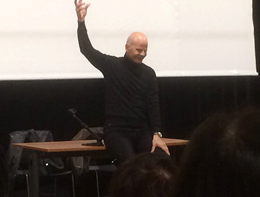 